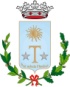 CITTA’ DI TITODOMANDA DI ISCRIZIONE AL SERVIZIO DI TRASPORTO SCOLASTICOANNO SCOLASTICO 2020/2021- SCUOLA PRIMARIA TITO SCALO.(il presente modello va compilato in ogni sua parte)Il sottoscritto_______________________________________________________________________________________ nato a _________________________________il__________________________________________________________residente in______________via_______________________________________cell._____________________________Codice Fiscale_______________________________________________________in qualità di_____________________Chiede il servizio di TRASPORTO SCOLASTICO nell’anno 2020/2021 per i figli di seguito indicati:DICHIARA INOLTREDi aver preso visione delle modalità di accesso al servizio e di accettarne tutte le condizioni;Di essere consapevole che è responsabilità del/ della sottoscritto/a l’accompagnamento verso la fermata e viceversa;Di essere consapevole che il Comune e la Ditta appaltatrice non risponderanno di eventuali incidenti o infortuni che incorrano all’alunno/a durante il tragitto per recarsi alla fermate dello scuolabus o viceversa;Di essere a conoscenza dell’assoluto divieto di far salire sul mezzo di trasporto dedicato per raggiungere la scuola il/i proprio/i figlio/i in caso di alterazione febbrile (febbre maggiore di 37,5°C) o nel caso in cui gli stessi siano stati in diretto contatto con persone affette da infezione Covid-19 nei quattordici giorni precedenti la salita sul mezzo di trasporto dedicato per raggiungere la scuola. Di essere informato che nei casi di persistente comportamento scorretto a bordo degli scuolabus o danneggiamento volontario degli stessi da parte dell’alunno/a, su segnalazione dell’autista o assistente di viaggio, si procederà a informare la famiglia per il pagamento dei danni prodotti;Di impegnarsi a comunicare per iscritto tempestivamente, all’Ufficio Scolastico del Comune di Tito, eventuali variazioni che dovessero intervenire nel corso dell’anno scolastico.Il mancato pagamento delle quote dovute darà luogo, all’attivazione delle procedure previste dalla vigente normativa per il recupero coattivo del credito, consistenti in un primo provvedimento ingiuntivo ed eventuale successiva iscrizione dello stesso nei ruoli delle tasse.Ai fini della determinazione della quota di partecipazione, allega alla presente:1.Fotocopia documento d’identità2. Fototessera dell’alunno trasportato.Con la firma in calce alla presente domanda, l’utente accetta tutte le condizioni poste dall’Amministrazione chesono riportate all’interno del modello.Firma________________________________________________________________CRITERI E MODALITÀ DI EROGAZIONE DEL SERVIZIO DI TRASPORTO SCOLASTICO anno scolastico 2019/2020L’ Amministrazione Comunale di Tito eroga il servizio di trasporto scolastico per la scuola primaria di Tito Scalo. Il servizio ha inizio il 18 novembre 2020 e termina con il ricollocamento degli alunni presso l’Istituto Scolastico di via A. Segni.Il servizio si effettuerà alle ore 8.20 circa con partenza da Piazza della Repubblica verso Hotel Santa Loya e alle ore 13.30 con partenza da Hotel Santa Loya verso Piazza della Repubblica.Il servizio di trasporto scolastico verrà effettuato con modalità punto di raccolta presso Piazza della Repubblica/ servizio navetta.La responsabilità dell’Amministrazione Comunale nei confronti degli alunni trasportati è limitata al tempo intercorrente tra il momento della salita e quello della discesa dai mezzi. Pertanto dovrà essere garantita la presenza di un adulto al momento dell’arrivo dello scuolabus, sia all’andata che al ritorno.Gli utenti del servizio sono tenuti ad adottare un comportamento corretto durante il tragitto, rimanendo seduti al proprio posto ed evitando schiamazzi e gesti che possano disturbare gli altri utenti e il conducente o compromettere le condizioni di sicurezza. Qualora nell’espletamento del servizio si verificassero dette turbative, i conducenti dei mezzi sono autorizzati a prendere opportuni provvedimenti, richiamando e identificando i responsabili mediante il tesserino individuale di abbonamento, eventualmente fermando il mezzo in condizioni di sicurezza. I nominativi di tali utenti verranno segnalati ai servizi scolastici comunali che valuteranno l’eventuale sospensione e/o espulsione dal servizio, senza diritto alla restituzione della tariffa, dandone comunicazione alla famiglia e alla scuola.Le richieste di iscrizione vengono accolte nei limiti della capienza dei mezzi impiegati per il servizio, facendo fede al numero di protocollo dell’istanza.Il servizio si svolgerà nel rispetto della normativa anti Covid 19 in materia di trasporto scolasticoAl cittadino è fatto obbligo comunicare eventuali cambi di residenza Il Responsabile del ServizioDott.ssa Gaetana BUONANSEGNAINFORMATIVA AI SENSI DELL’ART. 13 DEL D.LGS 196/2003Il sottoscritto, inoltre autorizza il Comune di Tito a trattare i dati personali inseriti nel presente modulo e/o in documenti allegati ai fini della individuazione della fascia di contribuzione per il servizio di refezione scolastica e trasporto anche mediante il coinvolgimento di persone o soci.Cognome e nomeScuolaClasseSez.PERCORSO1° figlio/aAndata e ritorno1° figlio/aSolo ritorno1° figlio/aSolo andata2° figlio/aAndata e ritorno2° figlio/aSolo ritorno2° figlio/aSolo andata3° figlio/aAndata e ritorno3° figlio/aSolo ritorno3° figlio/aSolo andata4° figlio/aAndata e ritorno4° figlio/aSolo ritorno4° figlio/aSolo andata